   On-site test order no.:          	Date of on-site test:            Customer	Structural Engineer   Company:	     	Company:	        Address:	     	Address:	        Customer no.:	     	Customer no.:	        Contact name:	     	Contact name:	        Contact job title:	     	Contact job title:	        Phone:	     	Phone:	        E-mail:	     	E-mail:	        Site			Phase of construction project		  Submission   Name / designation:	        					  Execution   Location / address:	        			   Purpose and method of on-site test     Determination of the general suitability of the base material to secure fastenings for a customer-defined application on a specific project:           Pull-out test according to ETAG 029 Annex B.3.2.            Pull-out test according to ETAG 020 Annex B 		Test specimen [pc]   =   	                Pull-out test according to ETAG 014           Pull-out test according to BS 8539 Annex B.2.3.2.           Proof-load test according to ETAG 029 Annex B.3.3. 		Proof load [kN]  	     =	                Proof-load test according to BS 8539 Annex B.2.3.2. 		Test specimen [pc]   =   	          Quality control testing to identify grossly-misinstalled fastenings:           Proof-test according to BS 8539 9.3 and Annex B.3.              Test load [kN]   =        	                Test specimen [pc]   =                   Acceptance test according to TRDB 3.2. / (3.3.) / 4.               Load duration [min]  =               Allowable displacement [mm] =         Type of test     Unconfined test  (supports widely spaced)	  Confined test  (supports closely spaced)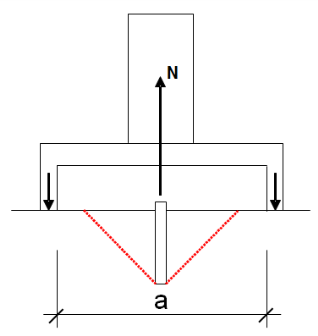 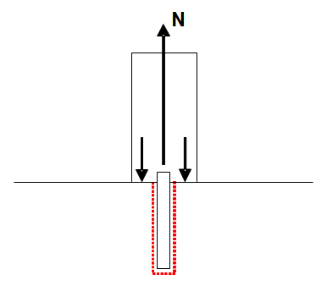 	         Testing:				          Testing:	            Fastener failure				             Fastener failure	            Pull-out				             Pull-out	            Break-out				     	  	            Cracking				     	  	                a [mm] =          Measurement of displacement	  Test with measurement of displacement					  Test without measurement of displacementSERVICE REQUESTOn-site tests of fastenersHilti CorporationHilti (Aust.) Pty LtdT  131292W   www.hilti.com.au Level 5, 1G Homebush Bay Drive, Rhodes, NSW  2138F  +61 2 8748 1190Important InformationImportant InformationGeneralOn-site tests of fasteners do not: evaluate suitability or adequacy of the fastener design; verify proper installation or compliance with approval requirements; establish ultimate capacity of tested fasteners (unless tested to failure); or address performance of untested fasteners.  Testing is performed as a service by Hilti in support of its products, and is intended solely to provide information on the general suitability of the base material and/or assist in identification of gross installation errors of tested fasteners – it does not imply any agreement in or endorsement of the suitability or propriety of the test or the application, and is not intended for use in satisfying any project or regulatory requirements for on-site inspection.  Refer to the Hilti Fastening Technology Manual for information on fastener design and performance. Proper installation of fasteners is critical – training is available on request – contact Hilti for information.GeneralOn-site tests of fasteners do not: evaluate suitability or adequacy of the fastener design; verify proper installation or compliance with approval requirements; establish ultimate capacity of tested fasteners (unless tested to failure); or address performance of untested fasteners.  Testing is performed as a service by Hilti in support of its products, and is intended solely to provide information on the general suitability of the base material and/or assist in identification of gross installation errors of tested fasteners – it does not imply any agreement in or endorsement of the suitability or propriety of the test or the application, and is not intended for use in satisfying any project or regulatory requirements for on-site inspection.  Refer to the Hilti Fastening Technology Manual for information on fastener design and performance. Proper installation of fasteners is critical – training is available on request – contact Hilti for information.Execution of on-site testsTest results only indicate the tested anchor(s) held the stated load for the time applied respectively the applicable failure load values.The location and number of tests as well as the loading parameters and the fasteners to be tested will be carried out as determined by Customer and set out in this Service Request. Customer confirms that the testing conditions set out in this Service Request are correct. Hilti does not assess whether these test conditions are suitable for evaluation. The Customer or a Customer representative is required to participate, witness and supervise the execution of the tests. Due to the possible variability of the base material and the various loading situations, the test results may not be representative of the entire construction project.On-site tests may damage the structure - Hilti is not responsible for the damage, or its restoration.For Hilti to be able to carry out onsite-tests of fasteners, Customer must ensure that:There must be at least one anchor diameter of clean thread standing out to attach the testing equipment to it.The area around the fasteners to be tested (at least 10 in circle) shall be unobstructed.Platform shall be provided for fasteners installed out of reach or overhead.Work area shall be easily accessible and safe to work on.Execution of on-site testsTest results only indicate the tested anchor(s) held the stated load for the time applied respectively the applicable failure load values.The location and number of tests as well as the loading parameters and the fasteners to be tested will be carried out as determined by Customer and set out in this Service Request. Customer confirms that the testing conditions set out in this Service Request are correct. Hilti does not assess whether these test conditions are suitable for evaluation. The Customer or a Customer representative is required to participate, witness and supervise the execution of the tests. Due to the possible variability of the base material and the various loading situations, the test results may not be representative of the entire construction project.On-site tests may damage the structure - Hilti is not responsible for the damage, or its restoration.For Hilti to be able to carry out onsite-tests of fasteners, Customer must ensure that:There must be at least one anchor diameter of clean thread standing out to attach the testing equipment to it.The area around the fasteners to be tested (at least 10 in circle) shall be unobstructed.Platform shall be provided for fasteners installed out of reach or overhead.Work area shall be easily accessible and safe to work on.Evaluation of on-site testsAny calculation or assessment by Hilti is based solely on the test results and performed according to the indicated calculation standard.It is the Customer’s sole responsibility to determine whether the test data, calculation, assessment, and design standard are suitable and adequate for their specific jurisdiction and project.Hilti Terms and Conditions of SaleThe Hilti Terms and Conditions of Sale, current at the time of Customer’s signature of this Request Form and available at www.hilti.com.au apply to the exclusion of any of Customer’s general business terms and conditions or general contractual terms.I have read and understood the Important Information set out above and agree to the Hilti Terms and Conditions of Sale.Name (print):_________________________		Company:_______________________________Signature:____________________________		Date:___________________________________Evaluation of on-site testsAny calculation or assessment by Hilti is based solely on the test results and performed according to the indicated calculation standard.It is the Customer’s sole responsibility to determine whether the test data, calculation, assessment, and design standard are suitable and adequate for their specific jurisdiction and project.Hilti Terms and Conditions of SaleThe Hilti Terms and Conditions of Sale, current at the time of Customer’s signature of this Request Form and available at www.hilti.com.au apply to the exclusion of any of Customer’s general business terms and conditions or general contractual terms.I have read and understood the Important Information set out above and agree to the Hilti Terms and Conditions of Sale.Name (print):_________________________		Company:_______________________________Signature:____________________________		Date:___________________________________